October 2022Application for internal review of certain WHS 
decisions in relation to a mine or petroleum siteAbout this formComplete this form to apply for an internal review of specific reviewable decision, which are listed in the:Work Health and Safety Act 2011 – sections 223 and 224Work Health and Safety Regulation 2017 – clauses 676-682Work Health and Safety (Mines and Petroleum Sites) Regulation 2022 – section 186Part 11.1 of the WHS Regulation deals with internal review. Certain decisions made under the WHS (Mines and Petroleum Sites) Regulation 2022 are decisions that are reviewable under Part 11.1 of the WHS Regulation. An eligible person may apply to the regulator for internal review of certain decisions made by WHS inspectors and the regulator. It is free to apply for internal review.If the decision was made by SafeWork NSW or a SafeWork NSW inspector, the application must be made on the SafeWork approved form and lodged with SafeWork. The relevant form and guide are available on the SafeWork NSW website: www.safework.nsw.gov.auPlease read the Guide for applicants - Application for internal review of a WHS decision before completing this form. Please note that applications for internal review must be made within specified timeframes. It is your responsibility to ensure you have completed the required fields and supplied all required documents. Incomplete applications may be returned to you and may result in delays in the review process. The review timeframes apply from the date when all required information is received.Applicant detailsProvide your details below – If you are the applicant’s legal representative you will also need to provide your details.Can we send the decision by email?	   Yes  NoDetails of decision to be reviewed The decisions that can be reviewed are set out below under the following headings: A WHS inspector’s decision under the WHS ActA decision of the Regulator under the WHS ActA decision of the Regulator under the WHS RegulationA decision of the Regulator under the WHS (Mines and Petroleum Sites) RegulationPlease tick the box in the first column for the decision you want reviewed. Then tick the box in column 2 to show your eligibility to apply. If the decision is not on the list it cannot be reviewed. Only an eligible person (as shown in column 2) can apply for an internal review of a decision.A WHS inspector’s decision under the WHS ActA decision by the Regulator under the WHA ActA decision of the Regulator under the WHS (Mines and Petroleum Sites) RDetails of the decision (copy must be attached)Include details of the decision including:the date the decision was made or the notice was issued the name of decision maker or Inspector issuing notice notice/certificate/licence number (if applicable) provide a description of the decision in relation to which you are seeking internal reviewattach a copy of the decision (e.g. notice, letter, etc) in relation to which you are seeking internal review.Application outside of prescribed time limitIf this application is lodged outside the prescribed time limit (see section 224 of the WHS Act or cl 678 WHS Regulation for the times) you must provide a reasonable explanation for the delay before it will be accepted. Please give your explanation:Why do you think the decision should be reviewed?You may attach other information to support your request.Are you seeking a stay of a decision to issue a prohibition notice or non-disturbance notice under the WHS Act? Yes   NoIf yes, why should the operation of the decision be stayed during the determination of the review?Notes: An application for internal review automatically stays a reviewable decision under the WHS Act (other than a decision to issue a prohibition notice or non-disturbance notice) – see s 228(1) of the WHS Act.Stays of a decision made under the WHS Regulation or WHS (Mines) Regulation are not generally available – see clause 682 of the WHS Regulation. This means decisions made under these regulations continue to operate even if an application for internal review is made.DeclarationI declare that, to the best of my knowledge, the information provided in this application and supporting documentation is true and correct in every particular.Submitting the formMine operators can request a review by using the Regulator portal. Requests made by using this form must only be sent to the addresses below.Email:  cau@regional.nsw.gov.au Mail: Central Assessment UnitNSW Resources RegulatorPO Box 344, HRMC NSW 2310© State of New South Wales through Regional NSW 2022. You may copy, distribute, display, download and otherwise freely deal with this publication for any purpose, provided that you attribute Regional NSW as the owner. However, you must obtain permission if you wish to charge others for access to the publication (other than at cost); include the publication in advertising or a product for sale; modify the publication; or republish the publication on a website. You may freely link to the publication on a departmental website.Disclaimer: The information contained in this publication is based on knowledge and understanding at the time of writing (October 2022) and may not be accurate, current or complete. The State of New South Wales (including Regional NSW), the author and the publisher take no responsibility, and will accept no liability, for the accuracy, currency, reliability or correctness of any information included in the document (including material provided by third parties). Readers should make their own inquiries and rely on their own advice when making decisions related to material contained in this publication.Name of applicantACN if a company or ABN (if applicable)Legal representative (if applicable)Office telephoneMobileName of contact officer Name of organisation if different to applicantRole of contact officer Email address of contact officer TelephoneMobileName of mine or petroleum site operator (if different)Email address of mine or petroleum operatorName of mine or petroleum siteAddress of mine or petroleum siteColumn 1: Decisions that may be reviewedColumn 1: Decisions that may be reviewedColumn 1: Decisions that may be reviewedColumn 2: Eligible person to apply for internal reviewTick one box onlyTick one box onlyTick one box onlyTick the box that applies to youDecision following failure of negotiationss 54(2) A worker whose interests are affected by the decision or his or her representativeDecision in relation to training of health and safety representativess 72(6) A worker whose interests are affected by the decision A person conducting a business or undertaking whose interests are affected by the decision A health and safety representative who represents a worker whose interests are affected by the decision A health and health representative at a coal mine who represents a worker whose interests are affected by the decision An industry safety and health who represents a worker at a coal mine whose interests are affected by the decisionDecision relating to health and safety committees 76(6) A worker whose interests are affected by the decision A person conducting a business or undertaking whose interests are affected by the decision A health and safety representative who represents a worker whose interests are affected by the decision A health and health representative at a coal mine who represents a worker whose interests are affected by the decision An industry safety and health who represents a worker at a coal mine whose interests are affected by the decisionDecision on review of provisional improvement notices (PINs)s 102 The person to whom the PIN was issued. The health and safety representative who issued the PIN The mine safety and health representative at a coal mine who issued the PIN The industry safety and health representative at a coal mine who issued the PIN A worker whose interests are affected by the decision. A person conducting a business or undertaking whose interests are affected by the decision A health and safety representative who represents a worker whose interests are affected by the decision A mine safety and health representative at a coal mine who represents a worker whose interests are affected by the decision An industry safety and health representative who represents a worker at a coal mine whose interests are affected by the decisionDecision to forfeit a seized things 179 The person entitled to the thingDecision to return a seized things 180 The person entitled to the thingDecision to issue of an improvement notices 191 The person to whom the notice was issued A worker whose interests are affected by the decision A person conducting a business or undertaking whose interests are affected by the decision A health and safety representative who represents a worker whose interests are affected by the decision A mine safety and health representative at a coal mine who represents a worker whose interests are affected by the decision An industry safety and health representative who represents a worker at a coal mine whose interests are affected by the decisionDecision to extend the time for compliance with improvement notices 194 The person to whom the notice was issued A worker whose interests are affected by the decision A person conducting a business or undertaking whose interests are affected by the decision A health and safety representative who represents a worker whose interests are affected by the decision A mine safety and health representative at a coal mine who represents a worker whose interests are affected by the decision An industry safety and health representative who represents a worker at a coal mine whose interests are affected by the decisionDecision to issue of prohibition notices 195 The person to whom the notice was issued A person with management or control of the workplace A worker whose interests are affected by the decision A person conducting a business or undertaking whose interests are affected by the decision A health and safety representative who represents a worker whose interests are affected by the decision A health and safety representative who gave a direction under section 85 to cease work, that is relevant to the notice A mine safety and health representative at a coal mine who represents a worker whose interests are affected by the decision An industry safety and health representative who represents a worker at a coal mine whose interests are affected by the decision A mine safety and health representative at a coal mine who gave a direction under section 85 to cease work, that is relevant to the notice An industry safety and health representative who gave a direction under section 85 to cease work, that is relevant to the noticeDecision to issue a non-disturbance notices 198 The person to whom the notice was issued A person with management or control of the workplace A worker whose interests are affected by the decision A person conducting a business or undertaking whose interests are affected by the decision A health and safety representative who represents a worker whose interests are affected by the decision A mine safety and health representative at a coal mine who represents a worker whose interests are affected by the decision An industry safety and health representative who represents a worker at a coal mine whose interests are affected by the decisionDecision to issue a subsequent notices 201 The person to whom the notice was issued A person with management or control of the workplace A worker whose interests are affected by the decision A person conducting a business or undertaking whose interests are affected by the decision A health and safety representative who represents a worker whose interests are affected by the decision A mine safety and health representative at a coal mine who represents a worker whose interests are affected by the decision An industry safety and health representative who represents a worker at a coal mine whose interests are affected by the decisionColumn 1:  Decisions that may be reviewColumn 1:  Decisions that may be reviewColumn 1:  Decisions that may be reviewColumn 2: Eligible person to apply for internal reviewDecision to vary or cancel a notices 207 The person to whom the notice was issued A person with management or control of the workplace A worker whose interests are affected by the decision A person conducting a business or undertaking whose interests are affected by the decision A health and safety representative who represents a worker whose interests are affected by the decision In the case of a prohibition notice, a health and safety representative whose direction under section 85 to cease work gave rise to the notice A mine safety and health representative at a coal mine who represents a worker whose interests are affected by the decision An industry safety and health representative who represents a worker at a coal mine whose interests are affected by the decision In the case of a prohibition notice, a mine safety and health representative at a coal mine whose direction under section 85 to cease work gave rise to the notice In the case of a prohibition notice, an industry safety and health representative whose direction under section 85 to cease work gave rise to the noticeProvision of the WHS Regulation under which a reviewable decision is made Provision of the WHS Regulation under which a reviewable decision is made Eligible person in relation to reviewable decisionEligible person in relation to reviewable decisionPlant registrationPlant registration256 – Refusal to register plant designApplicant 257 – Refusal to register plant designApplicant 258 – Imposition of a condition when granting registration of plant designApplicant 269 – Refusal to register item of plantApplicant 269 – Refusal to register item of plantThe person with management or control of the item of plant270 – Refusal to register item of plantApplicant270 – Refusal to register item of plantThe person with management or control of the item of plant271 – Imposition of a condition when granting registration of item of plantApplicant271 – Imposition of a condition when granting registration of item of plantThe person with management or control of the item of plant271 – Imposition of a condition when renewing registration of item of plantRegistration holder271 – Imposition of a condition when renewing registration of item of plantThe person with management or control of the item of plant279 – Refusal to renew registration of item of plantRegistration holder279 – Refusal to renew registration of item of plantThe person with management or control of the item of plant283 – Amendment of registration, on regulator’s initiativeRegistration holder283 – Amendment of registration, on regulator’s initiativeThe person with management or control of the item of plant284 – Refusal to amend registration on application (or a decision to make a different amendment)Registration holder284 – Refusal to amend registration on application (or a decision to make a different amendment)The person with management or control of the item of plant288 – Refusal to issue replacement registration documentRegistration holder288 – Refusal to issue replacement registration documentThe person with management or control of the item of plantHazardous chemicals and leadHazardous chemicals and lead384 – Refusal to grant authorisation to use, handle or store a prohibited or restricted carcinogenApplicant386 – Cancellation of authorisation to use, handle or store a prohibited or restricted carcinogenAuthorisation holder393 – Deciding a process to be a lead processA person conducting a business or undertaking that carries out the lead process393 – Deciding a process to be a lead processA worker whose interests are affected by the decision407 – Determining a different frequency for biological monitoring of workers at a workplace, or a class of workers, carrying out lead risk workA person conducting a business or undertaking that carries out the lead process407 – Determining a different frequency for biological monitoring of workers at a workplace, or a class of workers, carrying out lead risk workA worker whose interests are affected by the decisionExemptionsExemptions684 – Refusal to exempt person (or a class of persons) from compliance with any of this RegulationApplicant686 – Refusal to exempt person from requirement to hold a high-risk work licenceApplicant691 – Imposing condition on an exemption granted on application under Part 11.2Applicant696 – Refusal to grant exemptionApplicant697 – Amendment of an exemption granted on application under Part 11.2Applicant697 – Cancellation of an exemption granted on application under Part 11.2ApplicantColumn 1:  Decisions that may be reviewedColumn 1:  Decisions that may be reviewedColumn 1:  Decisions that may be reviewedColumn 2: Eligible person to apply for internal reviewColumn 2: Eligible person to apply for internal reviewEligible person to apply for internal review Eligible person to apply for internal review Decision to give a direction that one or more mine operators be appointeds. 9(1)The mine holderDecision to give a direction that one or more petroleum site operators be appointed	s. 13 The petroleum site holderDecision that a high-risk activity (HRA) notification is inadequates. 35(4)The operator of the mine or petroleum siteDecision in relation to HRA waiting periods. 35(7)The operator of the mine or petroleum siteDecision in relation to health monitorings. 112The mine operator of the mineDecision in relation to requirement for a mine survey plans.  116(3)The mine operator of the mineDecision to grant a practising certificates. 140The applicant for the practising certificateDecision to impose conditions on a practising certificates. 142The holder of the practising certificateDecision to suspend or cancel a practicing certificates. 143The holder of the practising certificateDecision to grant a certificate of competences. 149The applicant for the certificate of competenceDecision to cancel a certificate of competences. 151The holder of the certificate of competenceDecision to grant of a licences. 158The applicant for the licenceDecision to impose conditions on a licences. 159The holder of the licenceDecision to suspend or cancel a licences. 160The holder of the licenceTick one box only I am the applicant  I am authorised by the applicant to make this application and declaration Tick one box only I am the applicant  I am authorised by the applicant to make this application and declaration Tick one box only I am the applicant  I am authorised by the applicant to make this application and declaration Tick one box only I am the applicant  I am authorised by the applicant to make this application and declaration NamePosition/titleSignatureDate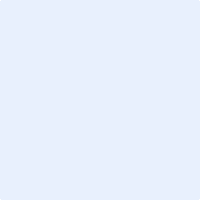 